Общаясь с детьми, не спешите, т.к. торопливая речь непонятна и трудна для детей.Постарайтесь критично относиться к своей речи, не использовать слова и выражения, которые засоряют речь: ну вот; так сказать; значит.Очень важно научить ребенка правильно и последовательно пересказывать содержание книг, четко высказывать свои мысли. Просите ребенка рассказывать о том, что его окружает, где он был, что интересного увидел. Пусть ребенок отвечает на ваши вопросы полными предложениями, а не однословными: "да", "нет".Гуляя с детьми, обращайте внимание на явления в природе. Например, зимой. Зимой часто идет снег. Понаблюдайте, как он падает, как во время снегопада снег кружится в воздухе. Спросите детей, куда он ложится. Учите детей наблюдать и объяснять такие понятия, как тепло или холодно, морозно. Солнечный день или пасмурный. Спросите, из какого снега лучше делать постройки, лепить снеговика.Родители, находясь рядом с ребенком, все время должны разговаривать с ним, постоянно обращать его внимание на окружающие предметы, называть их, рассказывать об их значении и, когда возможно, о происхождении этих предметов.Чем шире и богаче словарный запас ребенка, тем глубже его мышление. Очень важно научить ребенка спрашивать о непонятных словах. В любой детской книжке, которую родителичитают своему ребенку, бывает много непонятных слов и выражений. Сами родители не всегда могут определить, какое слово или выражение будет ему понятно. Поэтому, если ребенок спрашивает, что обозначает то или иное слово, это значит, что он не просто слушает, а пытается понять читаемое, думает. Без словарной работы, без объяснения непонятных слов и выражений чтение любой, даже самой хорошей книжки будет бесполезным занятием.10. Ученые утверждают, что до пяти лет ребенок при нормальном развитии должен усвоить 2,5 - 3 тысячи слов, в то время, как от 5 до 60 лет он усваивает примерно столько же. Поэтому чаще общайтесь со своими детьми.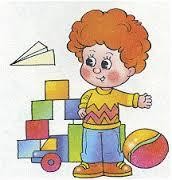 Этапы развития речиПодготовительный этап-крики- возникают самостоятельно- с рождения до 2-х месяцев;гуление- стихийно не возникает, его появление обусловлено общением ребенка со взрослым- с 2 до 5-7 месяцев;лепет- его длительность от 16-20 до 30 недель (4-7,5 месяцев);-слова- переход к пользованию словами осуществляется на фоне продолжающегося лепета – с 11-12 месяцев;Преддошкольный этап-словосочетания- появляются после усвоения двухсложных и трехсложных слов- с 1 года 7 месяцев до 1 года 9 месяцев;Дошкольный этап-предложения – конструирует в условиях наглядной ситуации с 2 лет, с 2 лет 6 месяцев появляются вопросы «где? Куда?», с 3 лет-«почему? Когда?»-связный рассказ – появляется с воспроизведением коротких рассказов, стихов, потешек с 3 лет, постепенный переход к самостоятельному составлению рассказов по картинке, об игрушках- с 4 лет.-5 лет- словотворчество. Может самостоятельно образовывать слова, относящиеся к разнымчастям речи,  и объясняет их значение.-5-7 лет - полное усвоение грамматического строя родного языка.Закономерность появления звуков в речи (норма)Время	1-2	2-3	3-5 лет	5-7 лет появления	года	годазвуков (возраст)Звуки	а о э п	и ы у	с з ц ш	р л б м	ф в т д	ж ч щн к х йПризнаки нарушений речи-к концу 1-ого месяца ребенок не кричит перед кормлением; к концу 4-ого месяца не улыбается, когда с ним говорят и не гулит; к концу 5-ого месяца не прислушивается к музыке; к 7-ому месяцу не узнает голоса близких, не реагирует на интонации; к концу 9-ого месяца отсутствует лепет и ребенок не может повторять за взрослыми звукосочетания и слоги, подражая интонации говорящего; к концу 10-ого месяца малыш не машет головой в знак отрицания или ручкой в знак прощания;-к 1 году ребенок не может произнести ни слова и не выполняет простейшие просьбы («дай»,«покажи», «принеси»); к году 4-м месяцам не может назвать маму «мамой», а папу «папой»;-к году 9-ти месяцам не может произнести 5-6 осмысленных слов;-к 2 годам не показывает части тела, которые ему называют; не выполняет сложные просьбы («пойди в комнату и возьми там книгу») и не узнает близких на фотографиях;-к 2,5 годам не знает разницу между понятиями«большой» и «маленький»;-в 3 года не может пересказать короткие стихи и сказки, не может определить, какой из предметов самый большой, не может сказать, как его имя и фамилия;-в 4 года не знает названия цветов, не может рассказать ни одного стихотворения.Правила общения с ребенком, которые способствуют речевому развитию.Речь взрослого лучше воспринимается детьми, если она эмоциональна, доброжелательна и спокойна. Постарайтесь не допускать в разговоре с детьми повышенного, раздраженного тона, грубых выражений.Правильно произносимые родителями звуки родного языка - образец для речи детей. Недопустимо "подлаживание" под детскую речь, сюсюканье.Чем разнообразнее и богаче словарь взрослого, чем ярче насыщеннее его речь, тем больше слов могут усвоить дети. Шире используйте устное народное творчество, пословицы, поговорки. Читайте детям произведения художественной литературы, учите с ними стихи, беседуйте.